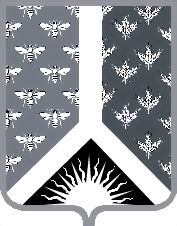                АДМИНИСТРАЦИЯ              НОВОКУЗНЕЦКОГО   МУНИЦИПАЛЬНОГО РАЙОНА 654041, г.Новокузнецк, ул. Сеченова, 25                  тел., факс 32-08-02АКТ № 6-20/ПЗО РЕЗУЛЬТАТАХ ПРОВЕРКИ СОБЛЮДЕНИЯ ТРЕБОВАНИЙ ЗАКОНОДАТЕЛЬСТВА РОССИЙСКОЙ ФЕДЕРАЦИИ И ИНЫХ НОРМАТИВНЫХ ПРАВОВЫХ АКТОВ РОССИЙСКОЙ ФЕДЕРАЦИИ  «26» июня 2020						                                                 г. Новокузнецк1. Основание для проведения плановой проверки: В соответствии со статьей 99 Федерального закона РФ «О контрактной системе в сфере закупок товаров, работ, услуг для обеспечения государственных и муниципальных услуг» от 05.04.2013 г. № 44–ФЗ (далее по тексту Закон от 05.04.2013 г. №44-ФЗ), согласно  Распоряжения №962 от 02.06.2020г. «О проведении плановой проверки в отношении администрации Кузедеевского сельского поселения».2. Объект плановой проверки: Администрация Кузедеевского сельского поселения (ИНН/КПП 4252006287/425201001). Организационно-правовая форма – казенное учреждение, форма собственности – муниципальная. Адрес местонахождения: Российская Федерация, 654250, Кемеровская область, Новокузнецкий район, п.Кузедеево, ул.Ленинская, 23. Фактический адрес: 654250, Кемеровская область, Новокузнецкий район, п.Кузедеево, ул.Ленинская, 23.3. Цели плановой проверки:Предупреждение, выявление и недопущение нарушений законодательства РФ и иных нормативных правовых актов о контрактной системе в сфере закупок при осуществлении закупок для муниципальных нужд;Оценка обоснованности планирования закупок;Анализ и оценка результатов закупок, достижения целей осуществления закупок.	4. Срок проведения плановой проверки объекта: с 08.06.2020 по 30.06.2020.5. Проверяемый период: с 01.10.2018 по 01.02.2020.6. Краткая характеристика проверяемой сферы:Местное самоуправление в Кузедеевском сельском поселении – форма осуществления народом своей власти, обеспечивающая в пределах, установленных Конституцией РФ, федеральными законами, а в случаях установленных федеральными законами- законами Кемеровской области, самостоятельное  и под свою ответственность решение населением непосредственно и (или) через органы местного самоуправления вопросов местного значения, исходя из интересов населения, с учетом исторических и иных местных традиций.Муниципальное образование «Кузедеевское сельское поселение» наделено статусом сельского поселения Законом Кемеровской области «О статусе и границах муниципальных образований».Территорию Кузедеевского сельского поселения составляют исторически сложившиеся земли населенных пунктов: п. Кузедеево, п. Балластный карьер, с. Большая Сулага, п. Гавриловка, д. Крутая, п. Курья, с. Лыс, п. Новостройка, п. Осман, п. Подстрелка, п. Усть-Тала, п. Шартонка, с.Сары-Чумыш, с.Бенжереп 1-й, с. Бенжереп 2-й, п.Кандалеп, п.Килинск, п.Мунай, п.Урнас, с.Шарово, п.Юла.Границы муниципального образования Кузедеевское сельское поселение установлены Законом Кемеровской области от 17.12.2004 №104-ОЗ «О статусе и границах муниципальных образований».Административный центр поселения – поселок Кузедеево.Адрес местонахождения органов местного самоуправления муниципального образования: Новокузнецкий район, п.Кузедеево, ул. Ленинская, 23.Территория Кузедеевского сельского поселения входит в состав территории Новокузнецкого муниципального района.Органы местного самоуправления поселения имеют право на:1) создание музеев поселения;2) участие в осуществлении деятельности по опеке и попечительству;3) создание условий для осуществления деятельности, связанной с реализацией прав местных национально-культурных автономий на территории поселения;4) участие в организации и осуществлении мероприятий по мобилизационной подготовке муниципальных предприятий и учреждений, находящихся на территории поселения;5) создание муниципальной пожарной охраны;6) создание условий для развития туризма;7) оказание поддержки общественным наблюдательным комиссиям, осуществляющим общественный контроль за обеспечением прав человека и содействие лицам, находящимся в местах принудительного содержания.8) оказание поддержки общественным объединениям инвалидов, а также созданным общероссийскими общественными объединениями инвалидов организациям в соответствии с Федеральным законом от 24 ноября 1995 года №181-ФЗ «О социальной защите инвалидов в Российской Федерации»;9) создание условий для организации проведения независимой оценки качества оказания услуг организациями в порядке и на условиях, которые установлены федеральными законами;10) предоставление гражданам жилых помещений муниципального жилищного фонда по договорам найма жилых помещений жилищного фонда социального использования в соответствии с жилищным законодательством;11) осуществления мероприятий по отлову и содержанию безнадзорных животных, обитающих на территории поселения.Органы местного самоуправления Кузедеевского сельского поселения в целях решения вопросов местного значения обладают следующими полномочиями:1) принятие Устава Кузедеевского сельского поселения и внесение в него изменений и дополнений, издание муниципальных правовых актов;2) установление официальных символов Кузедеевского сельского поселения;3) создание муниципальных предприятий и учреждений, осуществление финансового обеспечения деятельности муниципальных казенных учреждений и финансового обеспечения выполнения муниципального задания бюджетными и автономными муниципальными учреждениями, а также осуществление закупок товаров, работ, услуг для обеспечения муниципальных нужд;4) установление тарифов на услуги, предоставляемые муниципальными предприятиями и учреждениями, и работы, выполняемые муниципальными предприятиями и учреждениями, если иное не предусмотрено федеральными законами;5) организационное и материально-техническое обеспечение подготовки и проведения муниципальных выборов, местного референдума, голосования по отзыву депутата, голосования по вопросам изменения границ Кузедеевского сельского поселения, преобразования Кузедеевского сельского поселения;6) принятие и организация выполнения планов и программ комплексного социально-экономического развития Кузедеевского сельского поселения;7) учреждение печатного средства массовой информации для опубликования муниципальных правовых актов, обсуждения проектов муниципальных правовых актов по вопросам местного значения, доведения до сведения жителей Кузедеевского сельского поселения официальной информации о социально-экономическом и культурном развитии Кузедеевского сельского поселения, о развитии ее общественной инфраструктуры и иной официальной информации;8) утверждение и реализация муниципальных программ в области энергосбережения и повышения энергетической эффективности, организация проведения энергетического обследования многоквартирных домов, помещения в которых составляют муниципальный жилищный фонд в границах муниципального образования, организация и проведение иных мероприятий, предусмотренных законодательством об энергосбережении и о повышении энергетической эффективности;9) разработка и утверждение программ комплексного развития систем коммунальной инфраструктуры Кузедеевского сельского поселения, требования к которым устанавливаются Правительством Российской Федерации.Органы местного самоуправления Кузедеевского сельского поселения вправе принимать решение о привлечении граждан к выполнению на добровольной основе социально значимых для поселения работ (в том числе дежурств) в целях решения вопросов местного значения поселений.Структуру органов местного самоуправления Кузедеевского сельского поселения составляют:- Совет народных депутатов Кузедеевского сельского поселения – представительный орган;- глава Кузедеевского сельского поселения – высшее должностное лицо поселения;- администрация Кузедеевского сельского поселения – исполнительно-распорядительный орган поселения;- контрольно-ревизионная комиссия Кузедеевского сельского поселения – контрольно-счетный орган поселения.В проверяемом периоде при осуществлении закупок для муниципальных нужд Заказчиком выступала администрация Кузедеевского сельского поселения:- с 06.12.2019г. по настоящее время в лице главы Н.Г. Вохмяниной, действующего на основании распоряжения администрации Кузедеевского сельского поселения от 06.12.2019 г. №184 л/с.В ходе аналитического мероприятия были выборочно проверены следующие документы: утвержденные аукционные документации, заявки участников электронных аукционов, контракты, договоры и другие документы.7. В ходе контрольных мероприятий установлено следующее: 7.1. Организационное и нормативное обеспечение закупок у объекта проверки.7.1.1. Согласно ч.2 ст.38 Закона от 05.04.2013 г. №44-ФЗ в случае, если совокупный годовой объем закупок Заказчика в соответствии с Планом-графиком не превышает сто миллионов рублей и у Заказчика отсутствует контрактная служба, Заказчик назначает должностное лицо, ответственное за осуществление закупки или нескольких закупок, включая исполнение каждого контракта (далее – контрактный управляющий).  Контрактный управляющий осуществляет следующие функции и полномочия:- разрабатывает план закупок, осуществляет подготовку изменений для внесения в план закупок, размещают в единой информационной системе план закупок и внесенные в него изменения;- разрабатывает План-график, осуществляет подготовку изменений для внесения в План-график, размещает в единой информационной системе План-график и внесенные в него изменения;- осуществляет подготовку и размещение в единой информационной системе извещений об осуществлении закупок, документации о закупках и проектов контрактов;- обеспечивает осуществление закупок, в том числе заключение контрактов;- участвуют в рассмотрении дел об обжаловании результатов определения поставщиков (подрядчиков, исполнителей) и осуществляет подготовку материалов для выполнения претензионной работы и т.д.При запросе документов о назначении должностного лица, отвечающего за осуществление закупок администрации Кузедеевского сельского поселения по Закону от 05.04.2013 г. №44-ФЗ, был предоставлено распоряжение № 10 от 09.01.2019г. «О назначении ответственного за осуществление закупок и исполнение контрактов Кузедеевского сельского поселения» где контрактным управляющим указана Сорокина Юлия Рифкатовна – главный специалист администрации Кузедеевского сельского поселения  (Приложение №1). 7.1.2. В соответствии с ч.6 ст. 38 Закона от 05.04.2013 № 44-ФЗ, работники контрактной службы, контрактный управляющий должны иметь высшее образование или дополнительное профессиональное образование в сфере закупок. В соответствии с ч.23 ст.112 Закона от 05.04.2013 № 44-ФЗ, до 01.01.2017г. работником контрактной службы или контрактным управляющим может быть лицо, имеющее профессиональное образование или дополнительное профессиональное образование в сфере размещения заказов на поставки товаров, выполнение работ, оказание услуг для государственных и муниципальных нужд.Кроме того, принцип профессионализма Заказчика заложен в ст.6 и ст.9 Закона от 05.04.2013 № 44-ФЗ. Так, согласно ст.9 Закона от 05.04.2013 № 44-ФЗ, контрактная система в сфере закупок предусматривает осуществление деятельности Заказчика на профессиональной основе, с привлечением квалифицированных специалистов, обладающих  теоретическими знаниями и навыками работы в сфере закупок. Заказчики принимают меры по поддержанию и повышению уровня квалификации и профессионального образования должностных лиц, занятых в сфере закупок, в том числе, путем повышения квалификации или профессиональной переподготовки в сфере закупок, в соответствии с законодательством РФ.Контрактный управляющий Сорокина Юлия Рифкатовна получила профессиональную переподготовку в сфере закупок 21.11.2018, согласно номеру удостоверения № ПП- I 0000337 о профессиональной переподготовке от ООО «Удостоверяющий центр «Тендер» (Приложение №2). 7.1.3. В соответствии с частью 2 статьи 18 Закона от 05.04.2013 г. №44-ФЗ при формировании плана закупок объект и (или) объекты закупки подлежат обоснованию исходя из установленных в соответствии со статьей 19 Закона от 05.04.2013 г. №44-ФЗ требований к закупаемым заказчиком товару, работе, услуге (в том числе предельной цены товара, работы, услуги) и (или) нормативных затрат на обеспечение функций федеральных государственных органов, муниципальных органов. Таким образом, заказчики при формировании плана закупок должны обосновать объект закупки с учетом установленных требований к закупаемым товарам, работам, услугам (в том числе предельной цены товара, работы, услуги) или нормативных затрат на обеспечение функций соответствующего государственного органа. В соответствии с п.4 Правил №1047 от 13.10.2014г. «Об общих правилах определения нормативных затрат на обеспечение функций государственных органов, органов управления государственными внебюджетными фондами и муниципальных органов, включая соответственно территориальные органы и подведомственные казенные учреждения" общий объем затрат, связанных с закупкой товаров, работ и услуг, рассчитанный на основе нормативных затрат, не может превышать объема лимитов бюджетных обязательств, доведенных до федеральных государственных органов, органов управления государственными внебюджетными фондами Российской Федерации, государственных органов субъектов Российской Федерации, органов управления территориальными государственными внебюджетными фондами, муниципальных органов, включая соответственно территориальные органы и подведомственные казенные учреждения, как получателей средств соответствующего бюджета на закупку товаров, работ и услуг в рамках исполнения соответственно федерального бюджета, бюджетов государственных внебюджетных фондов Российской Федерации, бюджетов субъектов Российской Федерации, бюджетов территориальных государственных внебюджетных фондов и местных бюджетов.Согласно п.6 ст.19 Закона от 05.04.2013 г. №44-ФЗ правила нормирования, требования к отдельным видам товаров, работ, услуг (в том числе предельные цены товаров, работ, услуг) и (или) нормативные затраты на обеспечение функций государственных органов, органов управления государственными внебюджетными фондами, муниципальных органов подлежат размещению в единой информационной системе.По состоянию на текущую дату администрация Кузедеевского сельского поселения не разработала и не разместила в единой информационной системе нормативные затраты на 2019 год  (Приложение №3). Данное нарушение содержит признаки административного правонарушения,  предусмотренные ч.1 ст.7.29.3 КОАП РФ, в соответствии с которой включение в план закупок или план-график закупок объекта или объектов закупки, не соответствующих целям осуществления закупок или установленным законодательством РФ требованиям к закупаемым заказчиком товарам, работам, услугам и (или) нормативным затратам, либо включение в план-график закупок начальной (максимальной) цены контракта, в том числе заключаемого с единственным поставщиком (подрядчиком, исполнителем), в отношении которой обоснование отсутствует или не соответствует требованиям, установленным законодательством, - влечет наложение административного штрафа на должностных лиц в размере от 20,0 тыс. руб. до 50,0 тыс. руб.7.2. Оценка системы планирования закупок.7.2.1. В соответствии с ч.11 ст. 21 Закона от 05.04.2013 г. №44-ФЗ обязательным документом, на основании которого осуществляются закупки, является План-график. Согласно ч.15 ст.21 Закона от 05.04.2013 г. №44-ФЗ План-график  размещается в течение 3-х рабочих дней с даты утверждения или изменения Плана-графика в единой информационной системе. Заказчиком нарушен срок размещения План-графика на официальном сайте www.zakupki.gov.ru, предусмотренный ст. 15 Закона от 05.04.2013 г. №44-ФЗ: 1) «План-график закупок товаров, работ, услуг для обеспечений нужд субъекта Российской Федерации и муниципальных нужд на 2019 год» (далее по тексту План-график на 2019 год) утвержден 16.01.2019г. за подписью главы Н.Г. Вохмяниной, а размещен на официальном сайте РФ в сети «Интернет» www.zakupki.gov.ru 20.01.2019г. (Приложение №4).Данное нарушение содержит признаки административного правонарушения,  предусмотренные ч.4 ст.7.29.3 КОАП РФ, в соответствии с которой нарушение срока утверждения плана закупок, плана-графика закупок (вносимых в эти планы изменений) или срока размещения плана закупок, плана-графика закупок (вносимых в эти планы изменений) в единой информационной системе в сфере закупок, - влечет наложение административного штрафа на должностных лиц в размере от 5,00 тыс. руб. до 30,00 тыс. руб. 7.2.2. За 2019 год в План-график 5 раз вносились изменения и опубликованы на официальном сайте РФ в сети «Интернет». Вносимые изменения в План–график заключались, в основном, в дополнении первоначальной редакции Плана-графика новыми закупками на следующий период.Планирование закупочной деятельности необходимо осуществлять на весь финансовый год, а не только на первое полугодие или два-три квартала. Такое «неполное планирование» не соответствует требованиям законодательства о контрактной системе. План-график на 2019 год (в редакции от 10.12.2019 г.) разработан, утвержден и размещен администрацией Кузедеевского сельского поселения без учета особенностей, установленных Постановлением Правительства РФ №554 от 05.06.2015г. «О требованиях к формированию, утверждению и ведению плана-графика закупок товаров, работ, услуг для обеспечения нужд субъекта Российской Федерации и муниципальных нужд, а также о требованиях к форме плана-графика закупок товаров, работ, услуг», а именно:- пп «з» п.1 Требований к Постановлению от 05.06.2015 №554 – в строке Совокупный годовой объем закупок неверно указана сумма;- пп «г» п.2 Требований к Постановлению от 05.06.2015 №554 – в план - графике  закупок отдельной строкой по каждому коду бюджетной классификации неверно указана общая сумма начальных (максимальных) цен контрактов, заключаемых с единственными поставщиками (подрядчиками, исполнителями).    Данное нарушение содержит признаки административного правонарушения,  предусмотренные ч.1.4 ст.7.30 КОАП РФ, в соответствии с которой размещение должностным лицом заказчика в единой информационной системе в сфере закупок (до ввода в эксплуатацию единой информационной системы в сфере закупок – на официальном сайте РФ информационно-телекоммуникационной сети «Интернет» для размещения информации о размещении заказов на поставки товаров, выполнение работ, оказание услуг) информации и документов, подлежащих размещению, с нарушением требований, предусмотренных законодательством РФ о контрактной системе в сфере закупок, - влечет наложение административного штрафа на должностных лиц в размере 15,00 тыс. руб.; на юридических лиц - 50,00 тыс. руб. 7.2.3. Согласно ч.14 ст.21 Закона от 05.04.2013 г. №44 - ФЗ, п.11 постановления Правительства РФ №554 от 05.06.2015, внесение изменений в План-график закупок по каждому объекту закупки осуществляется не позднее чем за 1 день до дня размещения в единой информационной системе в сфере закупок извещения об осуществлении закупки, направления приглашения принять участие в определении поставщика.Администрация Кузедеевского сельского поселения в План - графике закупок на 2019 год (версия от 10.12.2019г.) запланированы следующие закупки:-  на Выполнение работ по устройству и монтажу уличного освещения на территории Кузедеевского сельского поселения Новокузнецкого муниципального района (порядковый номер в План - графике № 5), в колонке «Планируемы срок начала осуществления закупок» указано: «06.2019», однако Извещение о проведении закупки путем проведения электронного аукциона размещено в единой информационной системе 05.07.2019г. без внесения изменений в План-график в связи с наступлением случая, установленного постановлением Правительства РФ от 05.06.2015 №554 (пп «б», «в» п.10). В нарушение указанных норм Заказчик по состоянию на текущую дату не внес изменения в План-график (Приложение №5).   Данное нарушение содержит признаки административного правонарушения, предусмотренные ч.1.5 ст.7.30 КОАП РФ не размещение в единой информационной системе в сфере закупок извещения об осуществлении закупки или направление приглашения принять участие в определении поставщика (подрядчика, исполнителя) ранее десяти календарных дней со дня внесения изменений в план-график в отношении такой закупки, - влечет наложение административного штрафа на должностных лиц в размере 30,0 тыс. руб.7.3. Анализ количества и объемов закупок объекта проверки за проверяемый период, в том числе в разрезе способов осуществления закупок (конкурентные способы, закупки у единственного поставщика (подрядчика, исполнителя), включая закупки до 100 тыс. рублей).Анализ закупок показал, что в проверяемом периоде администрация Кузедеевского сельского поселения осуществляла закупки конкурентными и неконкурентными способами (закупка у единственного поставщика) в соответствии с принципами Законодательства РФ о контрактной системе.За 2019 год администрация Кузедеевского сельского поселения заключила 208 договоров на общую сумму 16 352,3 тыс. руб. на основании п. 4 ч.1 ст. 93 Закона от 05.04.2013 г. № 44-ФЗ, согласно которого Заказчику предоставлено право на осуществление закупки товара, работы, услуги у единственного поставщика (подрядчика, исполнителя) на сумму, не превышающую ста (триста) тысяч рублей, что составляет 5% от совокупного объема закупок, согласно плана-графика.Таким образом, выбранные Заказчиком неконкурентные способы определения поставщика  соответствуют требованиям законодательства РФ о контрактной системе. 7.3.1. В нарушение ч.2 ст.34 Закона от 05.04.2013 г. №44-ФЗ при заключении контрактов (договоров) у единственного поставщика (подрядчика, исполнителя) в соответствии с п.4 ч.1 ст.93 Закона от 05.04.2013 г. №44-ФЗ не указывалось, что цена контракта является твердой и определяется на весь срок исполнения контракта.7.3.2. Согласно ч.13.1 ст.34 Закона от 05.04.2013 г. №44-ФЗ срок оплаты заказчиком поставленного товара, выполненной работы (ее результатов), оказанной услуги, отдельных этапов исполнения контракта должен составлять не более тридцати дней с даты подписания заказчиком документа о приемке. В законодательстве нет понятия «банковский день», поэтому ч.13.1 ст.34 Закона от 05.04.2013 г. №44-ФЗ надо соблюдать и в малых закупках. 30-дневный срок с момента приемки для расчета с поставщиком считают в календарных днях. Однако, администрация Кузедеевского сельского поселения в течение 2019 года заключала договора со сроком перечисления денежных средств на расчетный счет Исполнителя в течение 2-х, 3-х, 5-ти, 10-ти, 20-ти, банковских дней со дня подписания сторонами Счета-фактуры, Товарной накладной работ (Приложение №6):- договор № 56/19 от 04.03.2019 на сумму 72 000,00 руб.;- договор № 0013/01 от 05.03.2019 на сумму 12 000,00 руб.;- договор № 01 от 01.04.2019 на сумму 30 000,00 руб.;- договор № 98 от 09.04.2019 на сумму 10 500,00 руб.;- договор № 02/04/2019 от 09.04.2019 на сумму 68 000,00 руб.;- договор № 35 от 24.04.2019 на сумму 1 200,00 руб.;- договор № 30.05.2019 от 30.05.2019 на сумму 49 716,00 руб.;- договор № 42/0104 от 03.06.2019 на сумму 9 000,00 руб.;- договор № 1 от 10.06.2019 на сумму 60 000,00 руб.;- договор № 04 от 19.06.2019 на сумму 50 000,00 руб.;- договор № 2 от 21.06.2019 на сумму 60 000,00 руб.;- договор № ДКС 005/19 от 22.07.2019 на сумму 10 049,30 руб.;- договор № ДКС 006/19 от 23.07.2019 на сумму 199 180,21 руб.;- договор № ДЮЛ 007/19 от 30.07.2019 на сумму 141 218,86 руб.;- контракт № 202 от 18.09.2019 на сумму 93 000,00 руб.;- договор № 26.09.2019 от 26.09.2019 на сумму 45 125,00 руб.;- договор № 50 от 18.11.2019 на сумму 49 094,40 руб.;- договор № 2 от 11.12.2019 на сумму 15 760,00 руб.;- договор № 1 от 11.12.2019 на сумму 11 260,00 руб.;- договор № 028/19 ТД от 12.12.2019 на сумму 51 850,00 руб.;- договор № 026/19 ТД от 12.12.2019 на сумму 96 080,00 руб.;- договор № 027/19 ТД от 12.12.2019 на сумму 86 180,00 руб.Данные нарушения содержат признаки административного правонарушения, предусмотренные ч.1 ст.7.32.5 КОАП РФ, в соответствии с которой  нарушение должностным лицом заказчика срока и порядка оплаты товаров (работ, услуг) при осуществлении закупок для обеспечения государственных и муниципальных нужд, в том числе неисполнение обязанности по обеспечению авансирования, предусмотренного государственным или муниципальным контрактом, - влечет наложение административного штрафа на должностных лиц в размере от 30,0 тыс. руб. до 50,0 тыс. руб.7.4. Оценка ведения объектом проверки Реестра контрактов.7.4.1. Согласно ч.11 ст.21 Закона от 05.04.2013 г. №44-ФЗ Заказчик должен осуществлять закупки в соответствии с информацией, включенной в План-график в соответствии с ч.3 ст.21 Закона от 05.04.2013 г. №44-ФЗ. Закупки, не предусмотренные Планами-графиками, не могли быть осуществлены. В нарушение ч.11 ст.21 Закона от 05.04.2013 г. №44- ФЗ администрация Кузедеевского сельского поселения в 2019 году фактически заключила 1 договор на общую сумму 87 600,00 рублей по п.1 ч.1 ст.93 Закона от 05.04.2013 г. №44-ФЗ, тогда как в Плане-графике 2019 года закупка у единственного поставщика по п.1 ч.1 ст.93 Закона от 05.04.2013 г. №44-ФЗ на Услугу связи не отражена (Приложение №7).  Данные нарушения содержат признаки административного правонарушения, предусмотренные ч.1 ст.7.29 КОАП РФ, в соответствии с которой принятие решения о способе определения поставщика (подрядчика, исполнителя), с нарушением требований, установленных законодательством РФ о контрактной системе в сфере закупок товаров, работ, услуг для обеспечения муниципальных нужд, - влечет наложение административного штрафа на должностных лиц в размере 30,0 тыс. руб.7.4.2. В нарушение пп. 10,13 ч.2 ст.103 и ч.3 ст.103 Закона от 05.04.2013 г. № 44-ФЗ, администрация Кузедеевского сельского поселения направила неполную информацию в Реестр контрактов на официальном сайте РФ в сети «Интернет» www.zakupki.gov.ru об исполнении контрактов:1) № 0139300027719000275 от 19.08.2019г. на сумму 2 281 299,00 руб., заключенного с ООО Дорстроймастер (Акт о приемке выполненных работ № 1 от 18.09.2019 на сумму 2 281 299,00 руб. размещен в единой информационной сети 24.10.2019г.);2) № 0139300027719000276 от 19.08.2019 на сумму 926 987,04 руб., заключенного с ООО Дорстроймастер (Акт о приемке выполненных работ № 1 от 18.09.2019 на сумму 926 987,04 руб. размещен в единой информационной сети 23.10.2019г.);3) № 0139300027719000165 от 01.07.2019 на сумму 1 903 864,85 руб., заключенного с ООО Стройдориндустрия (Акт о приемке выполненных работ № 1 от 31.07.2019 на сумму 1 903 864,85 руб. получен главой администрации Кузедеевского сельского поселения 11.10.2019, а размещен в единой информационной сети 23.10.2019г.);4) № 0139300027719000231 от 29.07.2019 на сумму 2 709 366,00 руб., заключенного с ООО Гефест (Акт о приемке выполненных работ № 23/3-2019 от 10.09.2019 на сумму 154 543,20 руб. размещен в единой информационной сети 22.10.2019г., Акт о приемке выполненных работ № 24/3-2019 от 10.09.2019 на сумму 258 147,60 руб. размещен в единой информационной сети 22.10.2019г., Акт о приемке выполненных работ № 25/3-2019 от 10.09.2019 на сумму 349 358,40 руб. размещен в единой информационной сети 22.10.2019г., Акт о приемке выполненных работ № 26/3-2019 от 10.09.2019 на сумму 1 613 578,80 руб. размещен в единой информационной сети 22.10.2019г., Акт о приемке выполненных работ № 27/3-2019 от 10.09.2019 на сумму 333 738,00 руб. размещен в единой информационной сети 22.10.2019г.);5) № 0139300027719000082 от 29.04.2019 на сумму 1 283 945,71 руб., заключенного с ООО Гефест (Акт о приемке выполненных работ № 9 от 31.12.2019 на сумму 192 155,17 руб. размещен в единой информационной сети 06.02.2020г.).В соответствии с ч.2 ст.12 Закона от 05.04.2013 г. № 44-ФЗ ответственность за формирование информации и документов, за их полноту и достоверность несет должностное лицо, имеющее право действовать от имени Заказчика, электронной подписью которого подписаны соответствующие информация и документы. Данные нарушения содержат признаки административного правонарушения,  предусмотренные ч.2 ст.7.31 КОАП РФ, в соответствии с которой  непредставление, несвоевременное представление в федеральный орган исполнительной власти, орган исполнительной власти субъекта РФ, орган местного самоуправления, уполномоченные на ведение реестра контрактов, заключенных заказчиками информации (сведений) и (или) документов, подлежащих включению в такие реестры контрактов, если направление, представление указанных информации (сведений) и (или) документов являются обязательными в соответствии с законодательством РФ о контрактной системе в сфере закупок, или предоставление, направление недостоверной информации (сведений) и (или) документов, содержащих недостоверную информацию, - влечет наложение административного штрафа на должностных лиц в размере 20,00 тыс. руб.7.4.3. Частью 1 статьи 23 Закона от 05.04.2013 №44-ФЗ определено, что идентификационный код закупки (далее - ИКЗ) должен указываться в: плане закупок, плане-графике, извещении о закупке, приглашении принять участие в определении поставщика, осуществляемом закрытом способе, документации о закупке, в контракте, а также в иных документах, предусмотренных 44-ФЗ, и обеспечивать взаимосвязь указанных документов. Однако, администрация Кузедеевского сельского поселения заключала в 2019-2020 годах контракты/договора без указания ИКЗ:- № ТЭ-014/19 от 28.01.2019 на сумму 635 772,55 руб.;- № ТЭ-078/20 от 20.01.2020 на сумму 789 538,68 руб.Данное нарушение содержит признаки административного правонарушения, предусмотренные ч.1 ст.7.32 КОАП РФ при заключении контракта по результатам определения поставщика (подрядчика, исполнителя) с нарушением объявленных условий определения поставщика (подрядчика, исполнителя) или условий исполнения контракта, предложенных лицом, с которым в соответствии с законодательством Российской Федерации о контрактной системе в сфере закупок заключается контракт, - влечет наложение административного штрафа на должностных лиц в размере 1 процента начальной (максимальной) цены контракта, но не менее 5 тыс. руб. и не более 30,0 тыс. руб., на юридических лиц в размере 1 процента начальной (максимальной) цены контракта, но не менее 50,0 тыс. руб. и не более 300,0 тыс. руб.8. Результаты и рекомендации по контролю в сфере закупок товаров, работ, услуг для обеспечения муниципальных нужд администрации Кузедеевского сельского поселения.8.1.Выдать предписание администрации Кузедеевского сельского поселения об устранении нарушений, указанных в настоящем акте проверки.8.2. В целях исключения в дальнейшем нарушений требований законодательства Российской Федерации и иных нормативных правовых актов о контрактной системе в сфере закупок товаров, работ, услуг для обеспечения государственных и муниципальных нужд, обеспечения эффективного и рационального использования бюджетных средств Новокузнецкого муниципального района следует:- строго руководствоваться положениями Федерального закона от 05.04.2013 №44-ФЗ «О контрактной системе в сфере закупок товаров, работ, услуг для обеспечения государственных и муниципальных нужд» и иными нормативными правовыми актами о контрактной системе;- повысить ответственность должностных лиц за соблюдение законодательства РФ при осуществлении закупок;- проанализировать выявленные проверкой нарушения законодательства РФ и иных нормативных правовых актов о контрактной системе и принять дополнительные меры по недопущению их в дальнейшей работе.